Unit 5 Lesson 6: Representemos números de distintas formasWU Cuál es diferente: Números de distintas formas (Warm up)Student Task Statement¿Cuál es diferente?A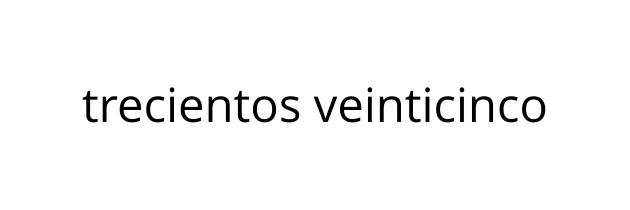 B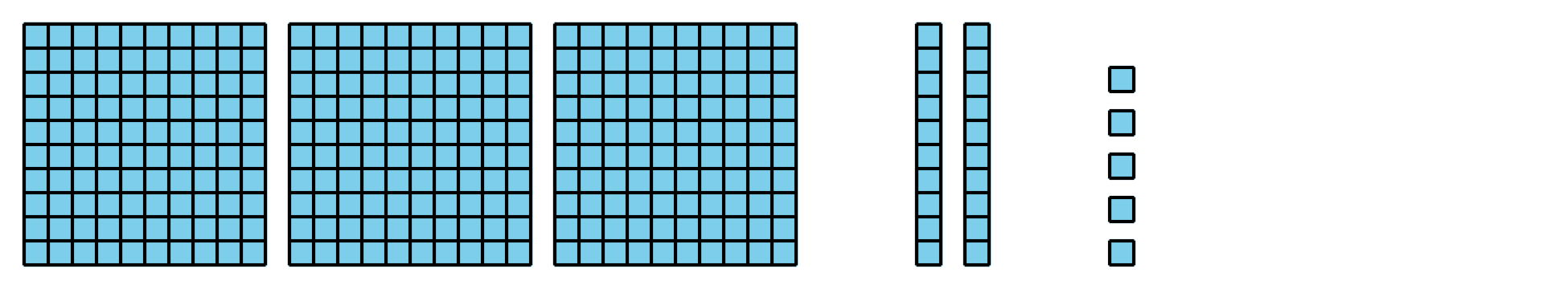 C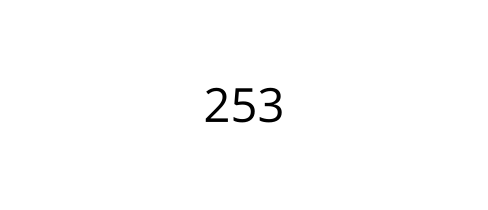 D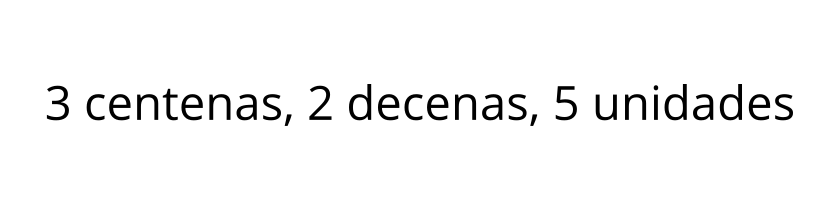 1 Los números en palabrasStudent Task StatementLlena los espacios en blanco para representar 248 en palabras. dos ___________________ cuarenta y ________________Llena los espacios en blanco para representar 562 con palabras. ______________  _____________ y _______Representa este número con palabras.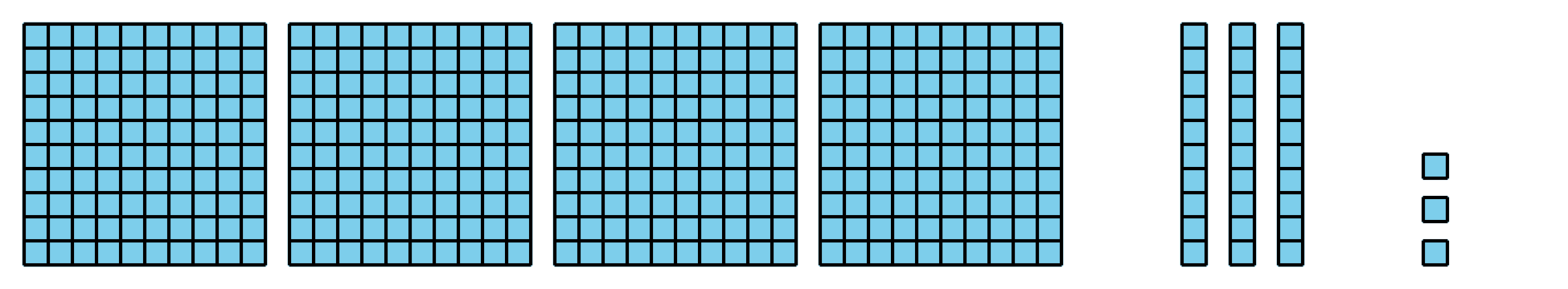 Representa 627 con palabras.Representa  con palabras.Representa trescientos dieciocho de dos formas distintas.2 Representemos los númerosStudent Task StatementRepresenta el número que está en tu póster. Asegúrate de representar el número usando:un número de tres dígitosun diagrama en base diezforma desarrolladapalabrasSi te queda tiempo: Usa solo decenas y unidades para representar el número. Representa el número componiéndolo de otra manera.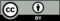 © CC BY 2021 Illustrative Mathematics®